Ammonia (NH3)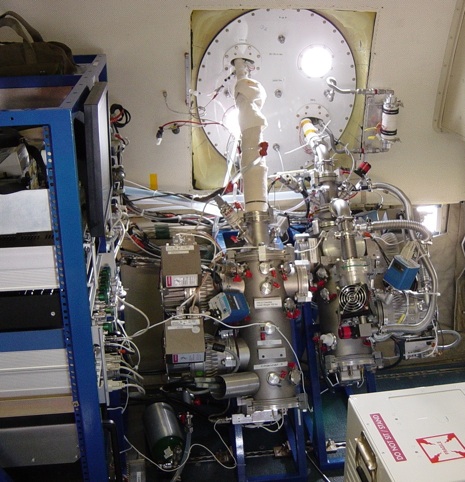 Principal Investigator:John Nowak: NOAA ESRL Chemical Sciences DivisionJohn.Nowak@noaa.govPrinciple of the MeasurementChemical Ionization Mass Spectrometry (CIMS) using protonated acetone dimer ((C3H6O)H+(C3H6O)) ion chemistrySpecies MeasuredAmmoniaTime Response1 SecondDetection LimitPrecision on 1s data: 35 - 80 pptv (1 sigma) depending on field projectAccuracy±(25% + 70 - 125 pptv) depending on field projectManufacturercustom builtField ProjectsANARChE 2002 (non-NOAA project)ICARTT 2004TexAQS 20062008 ARCPAC (used to measure nitric acid, sulfur dioxide, and halogens with SF6- ion chemistry)CalNex 2010Key PublicationsNowak, J. B., J. A. Neuman, R. Bahreini, A. M. Middlebrook, J. S. Holloway, S. A. McKeen, D. D. Parrish, T. B. Ryerson, and M. Trainer, Ammonia sources in the California South Coast Air Basin and their impact on ammonium nitrate formation, Geophys. Res. Lett., 39, L07804, doi:10.1029/2012GL051197, 2012.Neuman, J. A., T. B. Ryerson, L. G. Huey, R. Jakoubek, J. B. Nowak, C. Simons, and F. C. Fehsenfeld, Calibration and evaluation of nitric acid and ammonia permeation tubes by UV optical absorption, Environ. Sci. Technol., 37, 1975-2981, doi:10.1021/ES06422L, 2003.Nowak, J. B., et al, Analysis of urban gas phase ammonia measurements from the 2002 Atlanta Aerosol Nucleation and Real-Time Characterization Experiment (ANARChE), J. Geophys. Res., 111, D17308, doi:10.1029/2006JD007113, 2006.Nowak, J. B., J. A. Neuman, K. Kozai, L. G. Huey, D. J. Tanner, J. S. Holloway, T. B. Ryerson, G. J. Frost, S. A. McKeen, and F. C. Fehsenfeld, A chemical ionization mass spectrometry technique for airborne measurements of ammonia, J. Geophys. Res., 112, D10S02, doi:10.1029/2006JD007589, 2007.Nowak, J. B., J. A. Neuman, R. Bahreini, C. A. Brock, A. M. Middlebrook, A. G. Wollny, J. S. Holloway, J. Peischl, T. B. Ryerson, and F. C. Fehsenfeld, Airborne observations of ammonia and ammonium nitrate formation over Houston, Texas, J. Geophys. Res., 115, D22304, doi:10.1029/2010JD014195, 2010.